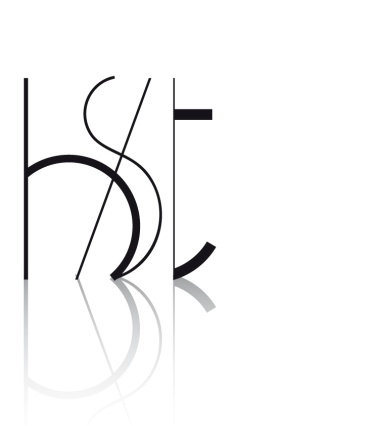 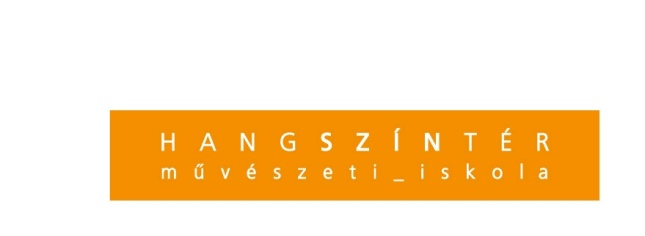 ALAPFOKÚ MŰVÉSZETOKTATÁS – 2013/2014KINCSESBÁNYA – telephelyena Hang- Szín- Tér Művészeti Iskola alapfokú művészetoktatási képzést indít a 2013/2014-es tanévbenNÉPTÁNC (1-8.o), FURULYA (1-8.o.), GITÁR (5-8.o.) tanszakon.Beiratkozás módja:hallgatói nyilvántartási lap kitöltésetérítési díj 50 %-nak befizetése (néptánc: 6.500;- furulya/gitár: 7.500;-)Beiratkozás helye, ideje:Kazinczy Ferenc Általános Iskola,Vargáné Gáspár Zita, 2013. június 28.Pótbeiratkozás: 2013. szeptember 11. 